FCEA Board Meeting Agenda 	    	Tuesday, Apr 5th , 2022, 6:00 pm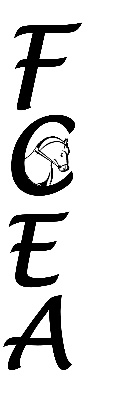 Call to order: Meeting 	Time 6:17 pmAttendees:    	Board		Fay, Michelle, Courtney, Deb, Kadie, Guests	Rick3.	Committee ReportsSecretary Report:  	Debbie Membership Report: 	Louise	     Was 27  +  New 6 + Renew 2 = Total 35Louise sends out the membership report to the board. If you have received a membership thru an activity, send Louise a note to watch for the membership, make sure she gets the info, and then check that the member was added.Still looking for info on Carol Franceschino.Treasurers Report:  	Courtney	Operating Account:  $ 18,530.57.  Education Account $ N/A Advertising Update:  	Jeanette not presentMarketing Update:  	Kadie trying to stay on top of FacebookVolunteer Update: 	Kadie noneScholarship Update: 	Sandy noneUniversity Update:	Kadie noneActivities Reports:Activity Follow up discussionsSure Foot pads seminar – Katie Bartlett – March 15 – 3 people attending (need to do the seminars before time changes)Mar 20 work day – cleaned, stained steps, replaced door lock, Lisa Wilcox Clinic – April 2&3 (should be late April or May) – happy participants and auditors. No return auditiors, take clinic price back to $325 and $275, for next raffle in OCT try to increase sales not just through EE (like prize for highest ticket seller), Rick to get hotel free or house her at his house.Upcoming ActivitiesUn-mounted / MiscVolunteer Appreciation Dinner – Tues., May 3rd – Red Lobster or Big Phil’s. At Big Phil’s2021 Awards – presentation at April 24 show. Kadie volunteered to do photos.SeminarsDaryl Spencer – Biomechanics $200 Clinics 2022Suggested Activities: Work Days – April 10 – Mirror installation, painting judges booth, check arena drag. Time 12:00. Lisa Wilcox  Oct 22&23, 2022 at Journey’s End, July dates have been offered  July 8, 9, and 10th. On the 8th, wine and cheese reception with Rick to doing a demo ride followed by discussion of saddle geometry from the top of the saddle and bottom on the saddle. County Saddlery rep will be there.Sep 10&11 – George Williams at CRD. Fay sent confirmation email.Show Dates for 2022JEF Series April 24 (Stephanie Mason with Rick as back up), May 15 (Torrey), June 12(Cindy), Sep 18 (Karen Bixler), Oct 9 
Changed the point spread for the ribbons to 3%, Need to get judges, ribbons, prizes. Parking in the field…..Old BusinessAnnual Meeting Business – Election – Fay & Tory are on the ballot, with openings – we are waiting on resultsCommittee Reports – needed to post onlineNew BusinessKadie: Ally Brock can do last minute clinicElizabeth suggested a jumping clinic with Joe Fargis. Discussion of other possible jumperriders. Rick to contact Owen Myers (assistant to McLain Ward) to get names and fees.Discussion on refund at Windsor Farm April Lisa Wilcox clinic. Send letter by certified mail with return receipt to owner Keith and Corinne.Kadie and Courtney: Motion for right to refuse any entry for any club activity for any reason. Accepted.Meeting Adjourned 8:15 pm		Next Meeting May 3 ___ at Red Lobster or Big Phil’s